27.11.232. Надзорная деятельность в сфере соблюдения законодательства при получении социальных выплат из бюджета города МосквыПри осуществлении прокурорского надзора за исполнением бюджетного законодательства межрайонной прокуратурой выявлены факты фиктивной регистрации граждан по месту жительства в жилые помещения в городе Москве, без намерения проживать в указанных помещениях, в целях получения мер социальной поддержки в виде единовременных, ежемесячных и ежегодных денежных выплат, оказания натуральной помощи, предоставления льгот.В соответствии с положениями Федерального закона от 17.07.1999 № 178ФЗ «О государственной социальной помощи», Закона города Москвы от 23.11.2005 № 60 «О социальной поддержке семей с детьми», постановления Правительства Москвы от 24.01.2006 № 37-ПП «Об утверждении положения о порядке назначения и предоставления выплат семьям с детьми в городе Москве», назначение и предоставление денежных выплат семьям с детьми в городе Москве, устанавливаются за счет средств бюджета города Москвы.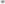 В истекшем периоде 2023 года межрайонной прокуратурой в суды в порядке ст. 45 ГПК РФ предъявлено 31 исковое заявление о взыскании с граждан в пользу города Москвы в лице Департамента труда и социальной защиты населения города Москвы неосновательного обогащения в виде необоснованно полученных из бюджета города Москвы пособий и компенсационных выплат на общую сумму 5 130 168 рублей.В настоящее время судом рассмотрено и удовлетворено 20 исков на общую сумму 2 884 050 руб.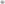 